МИНИСТЕРСТВО ОБЩЕГО И ПРОФЕССИОНАЛЬНОГО ОБРАЗОВАНИЯ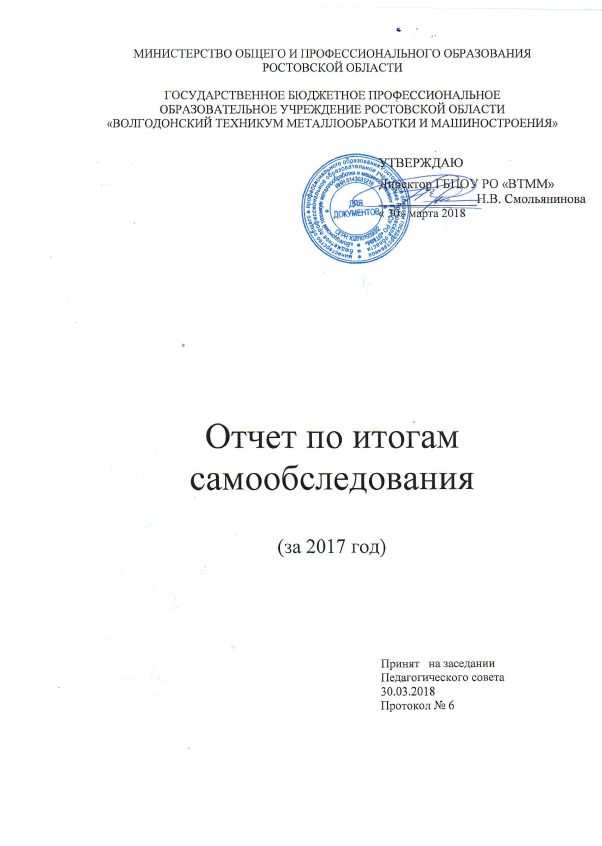 РОСТОВСКОЙ ОБЛАСТИГОСУДАРСТВЕННОЕ БЮДЖЕТНОЕ ПРОФЕССИОНАЛЬНОЕ ОБРАЗОВАТЕЛЬНОЕ УЧРЕЖДЕНИЕ РОСТОВСКОЙ ОБЛАСТИ«ВОЛГОДОНСКИЙ ТЕХНИКУМ МЕТАЛЛООБРАБОТКИ И МАШИНОСТРОЕНИЯ»УТВЕРЖДАЮДиректор ГБПОУ РО «ВТММ»_______________Н.В. Смольянинова« 30» марта 2018Отчет по итогам самообследования(за 2017 год) Принят   на заседании  Педагогического совета 30.03.2018 Протокол № 6ОГЛАВЛЕНИЕВведение …………………………………………………………………………….........3Аналитическая часть1. Структура и система управления техникумом ……………………..………………..42. Образовательная деятельность ……………………………………………………….52.1. Содержание и качество подготовки обучающихся ……………………………….52.2. Организация учебного процесса …………………………………………………....82.3. Организация учебной и производственной практик ………………………….....102.4. Востребованность выпускников …………………………………………………..103. Качество кадрового обеспечения …………………………………………………...124. Качество учебно-методического, библиотечно-информационного обеспечения … .155. Материально-техническая база. Инфраструктура …………………………………196. Функционирование внутренней системы оценки качества образования ………...207. Финансово-экономическая деятельность …………………………………………..22Показатели деятельности ………………………………………………………..23Общая оценка деятельности техникума ………………………………………..32Приложение ВведениеВ соответствии с приказами Министерства образования и науки Российской Федерации «Об утверждении порядка проведения самообследования образовательной организацией» от 14.06.13 №462,  «Об утверждении показателей деятельности образовательной организации, подлежащей самообследованию» от 10.12.13 №1324 проведено самообследование государственного бюджетного профессионального образовательного учреждения Ростовской области «Волгодонский техникум металлообработки и машиностроения» по состоянию на 01.04.17.Самообследование проведено с целью обеспечение доступности и открытости информации о деятельности ГБПОУ РО «ВТММ», а также подготовки отчета о результатах самообследования за 2017 год.В процессе самообследования Комиссией техникума проведена оценка образовательной деятельности, системы управления организации, содержания и качества подготовки обучающихся, организации учебного процесса, востребованности выпускников, качества кадрового, учебно-методического, библиотечно-информационного обеспечения, материально-технической базы, функционирования внутренней системы оценки качества образования, а также анализ показателей деятельности организации, подлежащей самообследованию, устанавливаемых федеральным органом исполнительной власти, осуществляющим функции по выработке государственной политики и нормативно-правовому регулированию в сфере образования за 2017 год.По результатам самообследования составлен настоящий отчет, в котором подведены итоги, обобщены результаты, сделаны выводы.Аналитическая часть1. Структура и система управления техникумом С целью обеспечения выполнения уставных требований и для эффективного взаимодействия структурных подразделений, рационального использования материальных, информационных и интеллектуальных ресурсов в техникуме создана система управления образовательным учреждением.Управление техникумом осуществляется в соответствии с Законом РФ «Об образовании в Российской Федерации» от 29.12.2012 г. № 273-ФЗ, Порядком организации и осуществления образовательной деятельности по образовательным программам среднего профессионального образования, утв. приказом Министерства образования и науки Российской Федерации № 464 от 14 июля , Договором с министерством общего и профессионального образования Ростовской области, Уставом техникума, нормативными правовыми актами и должностными инструкциями. Управление техникумом осуществляется в соответствии с законодательством Российской Федерации, Уставом ГБПОУ РО «Волгодонский техникум металлообработки и машиностроения» на принципах сочетания единоначалия и коллегиальности.Органами управления техникума являются:общее собрание работников и представителей обучающихся;Совет техникума;Педагогический совет;Методический совет;Попечительский совет;Студенческий совет.Непосредственное управление деятельностью Техникума осуществляет директор. Директор Техникума назначается в установленном порядке Учредителем на основании заключенного срочного трудового договора.Директор в соответствии с законодательством Российской Федерации и Уставом техникума: назначает и освобождает от должности работников, определяет должностные обязанности работников, действует от имени техникума, представляет его во всех организациях, утверждает структуру и штатное расписание, заключает договоры, в том числе трудовые договоры, выдает доверенности, в пределах своей компетенции издает приказы, распоряжения по организации, дает указания, обязательные для всех работников и обучающихся, осуществляет иные распорядительные полномочия в соответствии с законодательством, Уставом, обеспечивает повышение квалификации педагогических работников в установленном порядке, осуществляет планирование основной деятельности и перспектив развития с учетом государственного задания по согласованию с органом, осуществляющим функции и полномочия учредителя; осуществляет официальную переписку с организациями и гражданами по вопросам своей деятельности; запрашивает и получает от органов государственной власти, а также от организаций информацию по вопросам, касающимся деятельности Учреждения; осуществляет и другие права, не противоречащие законодательству Российской Федерации, Ростовской области, целям деятельности Учреждения.Управление отдельными направлениями деятельности осуществляют заместители директора:заместитель директора по учебной работе;заместитель директора по производственному обучению;заместитель директора по учебно-воспитательной работе.Непосредственное управление учебной деятельностью техникума осуществляют заведующие отделениями.В техникуме сформированы и работают органы самоуправления. Формами самоуправления техникума являются: Совет техникума; Попечительский совет; общее собрание работников и представителей обучающихся, Педагогический совет, Студенческий совет.В рамках консультативного и совещательного органа функционирует методический совет техникума.В техникуме создано и развивается студенческое самоуправление. Работа по развитию студенческого самоуправления реализуется в соответствии с локальным актом. Высшим органом студенческого самоуправления является Студенческий совет.Результаты самоанализа управленческой деятельности техникума, в частности соответствия структуры управления его текущим и перспективным задачам, показывают, что управленческая структура техникума соответствует целям его деятельности, профилю, нормативно-правой базе.Образовательная деятельностьСодержание и качество подготовки обучающихсяАнализ структуры подготовки осуществляется в целях определения перспективы развития образовательного учреждения. Изменение структуры подготовки рабочих кадров, специалистов за последние три года происходит исходя из ее ориентации на региональные потребности. Актуальность мониторинга рынка труда обусловлена демографическими изменениями, происходящими в России, дисбалансом между спросом и предложением рабочей силы, вызванным современным этапом развития ведущих отраслей экономики, наличием в регионе предприятий, количеством выпускников общеобразовательных школ. Анализируя потребность регионального рынка труда можно сделать вывод, что в настоящее время востребованы выпускники по всем профессиям и специальностям, реализуемым в техникуме.Структура подготовки квалифицированных рабочих и специалистов среднего звена в Техникуме по профессиональным образовательным программам среднего профессионального образования осуществляется: на базе основного общего образования на очном отделении и на заочном отделении на базе среднего общего образования. Прием в образовательное учреждение проводится в рамках контрольных цифр приема, ежегодно утверждаемых министерством общего и профессионального образования Ростовской области. Предложения по контрольным цифрам приема формировались Техникумом в соответствии с лицензией на право ведения образовательной деятельности и с учетом реального спроса на образовательные услуги и потребностей работодателей в специалистах и рабочих определенного профиля. Обучение ведется за счет средств регионального бюджета, а также на внебюджетной основе. Прием в Техникум проводится в соответствии с Правилами приема, которые ежегодно утверждаются в соответствии с нормативными правовыми актами Министерства образования и науки Российской Федерации и локальными актами. Выполнение контрольных цифр осуществляется за счет серьезного подхода к профориентационной работе, повышения имиджа Техникума, а также за счет ориентации на региональные потребности рынка труда в отраслевых специалистах технического профиля. За отчетный период в техникуме осуществлялась подготовка по очной форме обучения по образовательным программам среднего профессионального образования:по программам подготовки специалистов среднего звена (базовый уровень):22.02.06 Сварочное производство;13.02.11 Техническая эксплуатация и обслуживание электрического и электромеханического оборудования (по отраслям);15.02.08 Технология машиностроения;27.02.02 Техническое регулирование и управление качеством (по договорам об обучении)08.02.01 Строительство и эксплуатация зданий и сооружений46.02.01 Документационное обеспечение управления и архивоведениепо программам подготовки квалифицированных рабочих, служащих на базе основного общего образования: 15.01.05	Сварщик (электросварочные и газосварочные работы) (Сварщик (ручной и частично механизированной сварки (наплавки))15.01.25	Станочник (металлообработка)13.01.10	Электромонтер по ремонту и обслуживанию электрооборудования (по отраслям)08.01.09	Слесарь по строительно-монтажным работам46.01.01	СекретарьГлавная цель техникума в области качества – подготовка конкурентоспособного выпускника, готового к профессиональной деятельности за счет развитых способностей, профессиональных навыков и умений, сформированных убеждений, личностных и гражданских качеств. Качество подготовки специалиста может быть охарактеризовано такими показателями, как качество теоретического и практического обучения, уровень творческого потенциала и общественная активность студентов, качество государственной итоговой аттестации выпускников, количество дипломов с отличием, процент трудоустройства выпускников, высокий уровень их готовности к профессиональной деятельности. Качество подготовки специалистов определяется уровнями освоения учебного материала и системой контроля. Контингент на 01.01.2018 года всего 979 человек, из них: – 330 человек, обучающихся по программам подготовки квалифицированных рабочих, служащих по очной форме обучения;– 461 человек, обучающихся по программам подготовки специалистов среднего звена по очной форме обучения;188 человек обучаются по заочной форме по программам подготовки специалистов среднего звена.Таблица 1. Сравнительная численность студентов техникума (очное отделение) по курсам обучения 
Динамика  изменения    структуры    подготовки  специалистов  в  техникуме свидетельствует  о  востребованности  образовательных  программ  на  базе  9-ти классов  и  стабильности  спроса  на  технические специальности  «Сварочное производство», «Технология машиностроения»,  «Техническая эксплуатация и обслуживание электрического и электромеханического оборудования (по отраслям)».  При  этом  специальность  «Техническое регулирование и управление качеством» реализуется на внебюджетной основе на четвертом и втором курсах. Так как абитуриенты отдают предпочтение бюджетным направлениям подготовки – в 2017 году был выполнен набор на эту специальность в соответствии с контрольными цифрами приема на бюджетной основе – 25 человек. В марте 2017 года была пройдена аккредитация по данной специальности. Таблица 2. Сравнительная численность приема студентов в техникум (очное отделение) Структура  подготовки  специалистов  в  ГБПОУ РО «Волгодонский техникум металлообработки и машиностроения» соответствует типу, виду и профилю образовательного учреждения. Динамика показателей приема специалистов свидетельствует о востребованности  реализуемых  техникумом образовательных  программ на рынке труда и образовательных услуг города Волгодонска, близлежащих районов и области. В качестве основного фактора обновления номенклатуры специальностей выступает учет потребностей регионального рынка труда в квалифицированных рабочих и специалистах и интересов выпускников школ в получении определенных  специальностей,  осуществляемый  посредством мониторинга текущих и перспективных потребностей рынка труда в кадрах различной квалификации и изучения профессиональных интересов выпускников школ. 
Организация учебного процессаОрганизация учебного процесса в техникуме осуществляется в соответствии с образовательными программами среднего профессионального образования, которая включает в себя учебный план, календарный учебный график, рабочие программы учебных предметов, курсов, дисциплин (модулей), оценочные и методические материалы, а также иные компоненты в виде программ, планов, обеспечивающие воспитание и обучение обучающихся. Учебный план образовательной программы определяет перечень, трудоемкость, последовательность и распределение по периодам обучения учебных предметов, курсов, дисциплин (модулей), практики, иных видов учебной деятельности обучающихся, формы их промежуточной и государственной итоговой аттестации, утверждается директором техникума после согласования с работодателем. На основании учебного плана образовательной программы, календарного учебного графика составляется расписание учебных занятий на каждую неделю (80% занятий в расписании имеют стабильное время проведения в учебном семестре). Расписание промежуточной аттестации, расписание государственной итоговой аттестации, которые утверждаются директором техникума, доводятся до сведения студентов не позднее чем за месяц до начала аттестации.Формы обучения в техникуме: очная, заочная.Образовательный процесс в техникуме ведется на государственном языке Российской Федерации – русском.Учебный год начинается с 01 сентября. Для обучающихся очной формы обучения установлены каникулы общей продолжительностью 11 недель, в том числе в зимний период – 2 недели.Режим работы установлен Правилами внутреннего трудового распорядка для сотрудников техникума и Правилами внутреннего распорядка для обучающихся, которые рассмотрены и одобрены на заседании Совета техникума и утверждены директором.Режим работы. Занятия в техникуме начинаются в 08 час. 00 мин. Продолжительность учебного часа - урока 45 минут, перерыв между занятиями – 5-20 минут. О начале каждого урока преподаватели и студенты извещаются звонками. Для питания студентов предусматривается перерыв не менее 20 минут. Продолжительность урока может меняться по усмотрению директора техникума в предпраздничные дни или при иных особых обстоятельствах.Максимальный объем учебной нагрузки обучающегося составляет 54 академических часа в неделю, включая все виды аудиторной и внеаудиторной учебной нагрузки. Объем обязательных аудиторных занятий не превышает 36 академических часов в неделю. Максимальный объем аудиторной учебной нагрузки в год по заочной форме обучения составляет 160 академических часов.Учебная неделя в техникуме составляет 6 учебных дней (воскресенье – выходной день).По дисциплинам: иностранный язык, информатика, информационные технологии в профессиональной деятельности, а также инженерная графика для обучающихся по программам подготовки специалистов среднего звена учебные группы разделяются на подгруппы.Учебная деятельность обучающихся предусматривает учебные занятия (урок, практическое занятие, лабораторное занятие, консультация, лекция, семинар), самостоятельную работу, выполнение курсового проекта (работы) (при освоении программ подготовки специалистов среднего звена), практику, а также другие виды учебной деятельности, определенные образовательной программой. Освоение образовательной программы сопровождается текущим контролем успеваемости и промежуточной аттестацией обучающихся. Формы, периодичность и порядок проведения текущего контроля успеваемости и промежуточной аттестации обучающихся определяются соответствующими локальными актами техникума.Повседневное руководство учебной и воспитательной работой в учебных группах осуществляется классными руководителями, заведующими отделениями, заместителем директора по учебно-воспитательной работе.Освоение образовательных программ среднего профессионального образования завершается государственной итоговой аттестацией, которая является обязательной.Государственная итоговая аттестация проводится в соответствии с Порядком проведения государственной итоговой аттестации по образовательным программам среднего профессионального образования, утвержденным приказом Министерства образования и науки Российской Федерации от 16.08.2013 года № 968, Программой государственной итоговой аттестации выпускников ГБПОУ РО «ВТММ», локального акта.Организация учебной и производственной практикУчебная и производственная практики организованы в соответствии с приказом Минобрнауки РФ от 18 апреля . № 291 «Об утверждении положения о практике обучающихся, осваивающих основные профессиональные образовательные программы среднего профессионального образования» и соответствующим локальным актом ГБПОУ РО «ВТММ» о методическом сопровождении практики. Содержание всех этапов практики определяют рабочие программы профессиональных модулей по образовательным программам и рабочие программы практик, обеспечивающие обоснованную последовательность процесса овладения студентами системы профессиональных умений и навыков, целостной профессиональной деятельности. Сроки проведения практики устанавливаются в соответствии с учебным планом и календарным учебным графиком. В 2017 году на базе учебно-производственных мастерских и лабораторий Техникума проводится учебная практика по всем профессиям и специальностям СПО, реализуемым в техникуме.Техникум в настоящее время пользуется постоянным и устойчивым спросом среди работодателей – организаций и предприятий г. Волгодонска и Ростовской области, тесное сотрудничество с которыми даёт возможность организовывать учебную и производственную практику студентов на их объектах.В 2017 году на предприятиях и в организациях г. Волгодонска и близлежащих районов практику прошли все студенты третьего и четвертого курсов. Обучение практикантов ведется на высоком уровне, практикой руководят опытные специалисты. К руководству всеми видами практик от техникума привлекаются опытные мастера производственного обучения, преподаватели, которые имеют первую или высшую квалификационную категории. 2.4. Востребованность выпускниковВ условиях рыночной экономики только в тесном контакте с работодателями учебные учреждения могут выполнять свое главное предназначение – давать качественную профессиональную подготовку. В настоящее время особую значимость для образовательных учреждений среднего профессионального образования приобретает развитие социального партнерства. ГБПОУ РО «ВТММ» проводит активную деятельность по развитию эффективного социального партнерства с предприятиями и организациями Ростовской области.Основные направления взаимодействия техникума и работодателей таковы: выявление потребностей в новых специальностях; выполнение заказа работодателя на подготовку кадров; разработка требований к выпускникам техникума (Модель выпускника); разработка основных профессиональных образовательных программ с учетом требований работодателей к уровню подготовки выпускника; планирование и реализация производственной практики; организация стажировок педагогических работников и мастеров производственного обучения на предприятиях; повышение квалификации, подготовка и переподготовка сотрудников предприятий по заявкам работодателей; профориентационная работа и работа по поднятию престижа рабочих профессий; организация совместных социальных и коммерческих проектов (профессиональных конкурсов, конференций, ярмарок, выставок); учреждение стипендий для студентов; участие представителей предприятий в проведении государственной итоговой аттестации выпускников техникума в качестве председателей экзаменационных комиссий; совместная оценка профессиональных компетенций выпускников; трудоустройство выпускников техникума. Социальное партнерство, восстановление и укрепление связей с предприятиями открывает для техникума дополнительные возможности – это владение информацией о рынке труда, о текущих и перспективных потребностях предприятий области в специалистах среднего звена, а также получение заказов от работодателей на подготовку кадров.Долгосрочные договоры о социальном партнерстве заключены с организациями по направлениям машиностроительного профиля.Основными социальными партнёрами техникума являются крупные предприятия, организации и фирмы города Волгодонска:  АО «Атоммашэкспорт» ООО «Полесье»ЗАО ИЦ ГрантООО «Волгодонский завод энергетического и газового оборудования»ООО «Волгодонский энергомеханический завод»АО «Волгодонский завод металлургического и энергетического оборудования»ООО «Корпорация Акционерной Компании «Электросевкавмонтаж»ООО «Новомсковск-ремстройсервис»ООО «Головной орган по сертификации сварочного производства Южного Региона» Аттестационный пункт Национального Агентства Контроля и Сварки (АП НАКС)В техникуме функционирует Попечительский совет.Техникум регулярно проводит опрос работодателей, в основу которого положены такие вопросы, как – какое место по качеству образования занимают выпускники техникума, насколько работодатель удовлетворен уровнем подготовки специалистов и т.д., т.к. востребованность молодых специалистов на рынке труда является одним из показателей качества подготовки в учебном заведении.3. Качество кадрового обеспеченияПедагогический коллектив ГБПОУ РО «ВТММ» составляют 67 педагогических работников, включая совместителей. Из них 12 мастеров производственного обучения, 48 преподавателей, 5 педагогов дополнительного образования, педагог–психолог, педагог-организатор. Штат работников укомплектован на 100 %.Доля педагогических работников (преподавателей и мастеров п/о) с высшим и средним профессиональным образованием по профилю преподаваемых дисциплин и подготавливаемых профессий – 100  %. Из числа  преподавателей имеют высшее профессиональное образование 100 % сотрудников. Из числа мастеров п/о имеют высшее профессиональное образование  - 50 %Доля мастеров производственного обучения, имеющих квалификационный разряд по профессии не ниже, чем предусмотрено ФГОС СПО для выпускников 100%. Доля мастеров производственного обучения, имеющих на 1-2 разряда по профессии рабочего выше, чем предусмотрено ФГОС СПО для выпускников 100 %. Доля педагогических работников (преподавателей и мастеров п/о) с высшей и первой квалификационной категорией (из числа штатных сотрудников) - 67%.По результатам мониторинга кадрового состава 41 % педагогов имеют стаж педагогической работы свыше 20 лет, 30 % - от 10 до 20 лет,  29 %  - менее 10 лет.Педагогические работники награждены федеральными отраслевыми наградами, в том числе - нагрудными значками «Отличник профессионально-технического образования», «Почетный работник начального профессионального образования», Почетными грамотами министерства образования РФ.Средний возраст педагогов 47 лет. Повышение  профессионализма,  квалификации  и  творческого  потенциала педагогов  осуществлялось  и  через  мероприятия  внутритехникумовской  системы повышения  квалификации,  основными  из  которых  являлись  Школа начинающего педагога и Педагогические  чтения.  В Техникуме  сформирован квалифицированный коллектив, потенциал которого способен обеспечить подготовку специалистов по всем направлениям подготовки в соответствии с требованиями ФГОС СПО.В 2017 году коллектив Техникума был награжден:почетной грамотой председателя РОО «Совет директоров учреждений профессионального образования Ростовской области» за содействие в организации мероприятий в рамках работы Совета директоров; дипломом лауреата рейтинга ТОП-500 образовательных организаций (федеральный список) Ассоциации творческих педагогов России при поддержке МОН РФ в номинации «Лучшие условия для обмена педагогическим опытом и профессионального развития»; благодарностью директора Департамента государственной политики в сфере образования  МОН РФ за помощь в организации и проведении Всероссийского конкурса сочинений.Преподаватели имеют федеральные, региональные и отраслевые награды:Галушко О.М. - Почетная грамота МОН РФ за значительные заслуги в сфере образования, воспитания детей и молодежи и многолетний добросовестный труд;Кружилина И.А. – юбилейная медаль «XXV лет Совету родителей военнослужащих»;Карсина Т.В. - Почетная грамота МО и ПО РО за подготовку победителя регионального этапа Всероссийского конкурса сочинений;Провоторова И.А., Ягодкина В.В. – Благодарственные письма оргкомитета МИЦ «Вектор развития» за подготовку победителей и призеров I Международной олимпиады «Документационное обеспечение управления»;Исламов С.С. – Благодарность заместителя председателя РОО «Совет директоров учреждений профессионального образования Ростовской области» за подготовку победителя в номинации «За лучшую демонстрацию практического опыта» Регионального этапа Всероссийской олимпиады профмастерства по профильному направлению 13.00.00 Электро- и теплоэнергетика Уровень направления 13.02.11 Техническая эксплуатация и обслуживание электрического и электромеханического оборудования.Профессионализм педагогических работников требует постоянного совершенствования, обогащения новыми знаниями, практическими навыками и опытом. Преподаватели и мастера п/о участвовали во всероссийских, областных, территориальных, городских педагогических олимпиадах, семинарах, конференциях, выставках, конкурсах, круглых столах по  актуальным  проблемам  образовательной практики, в том числе и по вопросам  сотрудничества компании «Кемппи Россия» с  движением «Молодые профессионалы» (Worldskills Russia )и профессиональными образовательными учреждениями (Приложение 1).Единая методическая тема техникума: «Интегративный подход как особенность реализации требований профстандартов». Лучшие работы педагогов и студентов по заявленной теме были представлены на научно-практической конференции «Интегративный подход как способ организации профессионально-развивающей образовательной среды» в рамках ежегодного студенческого фестиваля «Знание. Мастерство. Карьера»Основные направления научно-методической работы:- организационная работа;- информационное обеспечение;- Школа начинающего педагога;- диагностика и контрольно-измерительная деятельность;- повышение уровня профессионализма преподавателей. Создана база лучших методических разработок уроков и внеклассных мероприятий.   Формы научно-методической работы в техникуме: - семинары-практикумы по использованию системно-деятельностного подхода; -   методический калейдоскоп (обмен наиболее удачными педагогическими находками и методическими приемами по внедрению в образовательный процесс активных форм и методов обучения); -   взаимопосещения занятий; - организация работы проблемно-творческих групп или временных коллективов с целью разработки и защиты того или иного образовательного проекта;  - проведение выставок, олимпиад, Фестиваля «Знание. Мастерство. Карьера», где возможно проверить сформированность ПК и  ОК студентов; -   выбор педагогами актуальных тем по самообразованию.Совершенствование педагогических компетенций осуществляется через систему повышения квалификации, подготовки и переподготовки, самообразования. Повышение квалификации педагогических работников техникума осуществляется с периодичностью не реже одного раза в три года.Преподаватели и мастера производственного обучения проходят аттестацию на первую и высшую категории, на соответствие занимаемой должности. Таблица 3. Анализ аттестации педагогических работников техникума за 2014-2017гг. Кадровый состав и содержание педагогической  деятельности объективно  способствует повышению профессионально-педагогического мастерства преподавателей, повышению качества образования, формированию у студентов профессионально значимых качеств. Профессионализм, компетентность, огромный научно-методический потенциал  педагогического коллектива, встроенность в общероссийскую систему образования, позволяют готовить высококвалифицированных, специалистов, умеющих анализировать, сопоставлять и принимать решения.4. Качество учебно-методического, библиотечно-информационного обеспеченияПо всем реализуемым направлениям подготовки техникумом разработаны, согласованы с работодателем и утверждены программы подготовки квалифицированных рабочих, служащих (по профессиям СПО) и программы подготовки специалистов среднего звена (по специальностям СПО).Структура и содержание учебных планов отвечают требованиям Федеральных государственных образовательных стандартов СПО по профессиям и специальностям. Региональный компонент (вариативная часть) основных профессиональных образовательных программ, представленный в учебных планах, обеспечивает подготовку выпускников в соответствии с квалификационными характеристиками  и запросами работодателей. Учебными планами и программами учебных дисциплин реализована взаимосвязь дисциплин, обеспечивается их логическая последовательность и преемственность. Соотношение часов, отведенных на учебную деятельность и производственную практику, как правило, определяется: целями и задачами преподавания учебных дисциплин, методикой их преподавания. Основные профессиональные образовательные программы по профессиям и специальностям содержат рабочие программы общепрофессиональных дисциплин и профессиональных модулей. Рабочие программы разработаны с учетом рекомендаций ФИРО, рассмотрены и одобрены на заседаниях соответствующих методических цикловых комиссий, утверждены в установленном порядке и согласованы с работодателями. Количественное и качественное содержание рабочих программ соответствуют ФГОС. Учебные программы ежегодно обновляются. Работа над совершенствованием их содержания является одним из важных направлений деятельности администрации, цикловых методических комиссий, преподавателей и мастеров п/о техникума. При обновлении и создании новых программ учитывается преемственность в преподавании дисциплин, актуальность содержания, практическая ориентации, поиск новых форм организации образовательного процесса.Рабочие программы общеобразовательных дисциплин составлены на основе примерных программ среднего общего образования, рекомендованных Министерством образования РФ, примерных программ учебных дисциплин, рекомендованных ФИРО, и соответствуют федеральному компоненту образовательного стандарта среднего общего образования. Для организации образовательного процесса по каждой из профессиональных образовательных программ сформирован комплект нормативной и учебно-программной документации. К рабочим программам профессиональных модулей и учебных дисциплин разработаны контрольно-оценочные и контрольно-измерительные материалы для входной диагностики, текущего, промежуточного, административного и итогового контроля знаний, умений, навыков обучающихся, уровня сформированности общих и профессиональных компетенций. Разработаны комплекты лабораторных и практических работ по учебным дисциплинам и междисциплинарным курсам. Определены виды и тематика внеаудиторной самостоятельной работы студентов, разработаны методические рекомендации по выполнению самостоятельной внеаудиторной работы по всем дисциплинам и междисциплинарным курсам. В соответствии с рабочими программами профессиональных модулей, рабочими программами практик для проведения учебной и производственной практики разработаны перечни учебно-производственных работ. В перечнях отражены виды работ по каждой теме учебной программы, приведены нормы времени на выполнение задания,  информация о методическом обеспечении занятия, используемых инструментах и приспособлениях. Спланировано проведение комплексных и проверочных работ, самостоятельное выполнение работ 2-3-4 разрядов в соответствии с ЕТКС по профессиям. Контрольно-оценочные средства для промежуточного контроля по профессиональным модулям (экзамен квалификационный) содержат пакет заданий и условия выполнения, пакет экзаменатора с эталонами ответов, показателями оценки результата.Анализ учебно-планирующей, учетно-отчетной документации, проведенный в ходе самообследования, позволяет сделать вывод о том, что в техникуме осуществляется системный подход к подготовке квалифицированных рабочих, обеспечивается структурно-логическая увязка  дисциплин всех блоков учебных планов. Учебные планы и программы по профессиям и специальностям по перечню дисциплин, объему учебной нагрузки и содержанию выполняются в полном объеме.Содержание профессиональных образовательных программ по профессиям и специальностям, учебные планы и программы учебных дисциплин и профессиональных модулей соответствуют требованиям ФГОС СПО. Программы подготовки квалифицированных рабочих, служащих, программы подготовки специалистов среднего звена обеспечены учебно-методической документацией по всем дисциплинам, междисциплинарным курсам и профессиональным модулям.Источниками учебной информации для подготовки в техникуме квалифицированных рабочих и специалистов по профессиям и специальностям являются: - учебники и учебные пособия, изданные центральными издательствами, рекомендованные МОиН РФ и ФИРО;- учебные и методические пособия и тематические разработки, выполненные сотрудниками техникума:а) конспекты лекций по дисциплинам;б) методические указания по выполнению самостоятельной работы;в) методические указания по выполнению письменных экзаменационных работ;г) методические указания по выполнению лабораторных и практических работ;д) электронные учебно-методические комплексы обучающихся;е) электронные учебники;ж) методические разработки уроков теоретического и производственного обучения.В современных условиях особое значение приобретают собственные учебно-методические материалы педагогических работников техникума, так как их своевременная разработка и использование в образовательном процессе позволяют оперативно реагировать на изменения пожеланий и требований социальных партнеров техникума и обучающихся. Библиотека техникума – учебная библиотека со специализированным книжным фондом, которая призвана обеспечивать своевременное и эффективное информационное сопровождение учебного процесса в целях подготовки квалифицированных специалистов. Каждый обучающийся имеет доступ к базам данных и библиотечному фонду.Библиотечный фонд укомплектован печатными и электронными изданиями по всем учебным дисциплинам и междисциплинарным курсам.По состоянию на 01.01.2018 библиотечный фонд насчитывает 19503 экземпляров, в том числе учебной литературы – 9330 экз. учебно-методической – 998 экз, художественной – 4938 экз.Комплектование библиотеки учебниками осуществляется на основе действующих учебных планов, требований федеральных государственных образовательных стандартов и учебных программ.Помимо учебников, учебно-методических пособий, справочных и научно-популярных изданий библиотечный фонд укомплектован подписными и периодическими изданиями. В ходе самообследования библиотечного фонда установлено его соответствие требованиям, предъявляемым к обеспеченности учебной, учебно-методической, справочной литературой. Обеспеченность основной учебной литературой (учебники и учебные пособия) составляет 1,1 экземпляра на обучающегося, обеспечение справочной литературой – 0,5 экземпляра на обучающегося. Работа по обеспечению образовательного процесса современными источниками учебной информации ведется в техникуме на постоянной основе. Библиотека укомплектована персональными компьютерами с выходом в интернет. Для проведения массовых мероприятий в библиотеке имеются телевизор, музыкальная аппаратура, мультимедийный проектор, экран.В результате самообследования установлено, что учебно-методическое обеспечение образовательного процесса позволяет в полной мере реализовать требования ФГОС СПО.Техникум располагает широкими возможностями для обеспечения программно-информационного сопровождения образовательного процесса.  Внедрение современных методик обучения, информационных технологий в техникуме обеспечивается следующим образом:аудиовизуальными техническими средствами;автоматизированными обучающими системами;использованием современного и инструментального программного обеспечения;наличием необходимого прикладного программного обеспечения;реализацией средств компьютерных коммуникаций;использованием информационных технологий;существующим парком вычислительной техники.Аудиовизуальные технические средства обучения:- классы ПЭВМ, видеомагнитофоны, DVD-проигрыватели, телевизоры, проекторы, интерактивная доска. В учебном процессе используются следующие программы:- Стандартные программы, входящие в состав ОС WindowsXP, - Пакет Microsoft Office (Word, Excel, Power point, Access);- ABBYY Fine Reader;- ACDSee;- Adobe Photoshop;- NeroBurningRom;- 1C: Предприятие 7.7 (Бухгалтерский учет, Торговля и склад);- Инфобухгалтер;- Total Commander;- AutoCAD;- Arcon;- Internet Explorer;- VirtualDub;- Windows Movie Maker;- WinRAR.Для проверки знаний студентов широко используются тестирующие программы, на основе программных продуктов MasterTest, EazyQazy и в среде MicrosoftExcel.Для накопления статистики успеваемости, здоровья и психологических характеристик студентов созданы и постоянно обновляются работниками техникума соответствующие базы данных.В учебном процессе используется 34 ПК в 3-х многофункциональных компьютерных кабинетах, оснащенных выходом в сеть Internet, что обеспечивает доступ обучающихся к современным профессиональным базам данных и информационным ресурсам. Все ПК оснащены современными лицензионными программными продуктами, при проведении занятий используется мультимедийное оборудование. В кабинете инженерной графики персональными компьютерами и системами автоматизированного проектирования оснащено 10 ученических рабочих мест. Обеспеченность средствами вычислительной техники в техникуме составляет 9.5 ПЭВМ на 100 обучающихся. Перечень компьютеров, имеющихся в образовательном учрежденииНаличие в Техникуме оргтехники и технических средств обученияВ ходе самообследования установлено, что уровень информатизации образовательного процесса отвечает современным требованиям, позволяет использовать в образовательном процессе информационные технологии обучения, способствует эффективности управленческой деятельности. 5. Материально-техническая база. ИнфраструктураОбщая площадь учебных помещений – 7312,5 кв.м.  Техникум располагает 19 учебными кабинетами, 3 лабораториями, 14 учебно-производственными мастерскими. В учебном процессе используется спортивный, тренажерный, актовый залы, спортивная площадка, библиотека с читальным залом на 30 посадочных мест. Имеется столовая, преподавательская, инструментальный склад, гараж.  Полезные учебные площади соответствуют действующим санитарным нормативам, требованиям пожарной и электробезопасности. Для проведения занятий по общеобразовательным дисциплинам используются: учебных кабинетов и лабораторий - 22, учебных мастерских - 14.14 учебных кабинетов и 2 мастерские оснащены комплектами мультимедийной техники. В мастерских имеются оборудование, приспособления, инструмент, позволяющее  организовать учебный процесс в соответствии с требованиями ФГОС СПО к условиям реализации программ подготовки квалифицированных рабочих и специалистов среднего звена.Для расширения возможностей профессионального обучения заключены долгосрочные договоры о предоставлении современного оборудования действующих предприятий – работодателей для проведения занятий учебной практики и производственной практики с АО «Атоммашэкспорт», АО «Волгодонский завод металлургического и энергетического оборудования», ООО «Полесье», ЗАО ИЦ «Грант» и др.Материально-техническая база техникума постоянно обновляется и совершенствуется. На уроках учебной и производственной практики в мастерских техникума силами мастеров производственного обучения и студентов изготавливаются различные приспособления, конструкции из металлов, учебно-наглядные пособия для техникума.В ходе самообследования установлено, что материально-техническая база соответствует нормативам и обеспечивает достижение нормативных условий для реализации профессиональных образовательных программ по аккредитованным профессиям. Оснащение учебным оборудованием, современными техническими средствами учебных кабинетов, мастерских и лабораторий достаточного уровня, позволяет педагогическому коллективу вести подготовку специалистов в соответствии с современными  требованиями ФГОС СПО.6. Функционирование внутренней системы оценки качества образованияКонтроль качества обучения включает в себя проведение мониторинговых исследований и внутренних аудитов (измерений).В качестве источников данных для оценки качества образования используются: - образовательная статистика (результаты контроля знаний по итогам текущей ежемесячной аттестации); - промежуточная и итоговая аттестация;  - отчеты педагогических работников (по итогам промежуточных аттестаций). Для оценки качества образования используются показатели и параметры системы мониторинга качества образования, отраженные в ведомостях текущей и промежуточной успеваемости, отчетах кураторов групп. Объектами мониторинга и измерения уровня качества результата образовательного процесса являются: 1. Уровень компетентностей студентов во время обучения (семестровый контроль). 2. Компетенций выпускников (выходной контроль). Измерение уровня компетенций студентов во время обучения осуществляется при проведении следующих контрольных мероприятий: текущего контроля;  промежуточных аттестаций студентов; защит курсовых работ (проектов); аттестаций производственной практики.Порядок осуществления измерения и оценки уровня компетенций студентов во время обучения определен соответствующими положениями.При проведении внутреннего аудита анализируется деятельность структурных подразделений, преподавателей и сотрудников техникума, с целью повышения качества предоставляемых образовательных услугВ соответствии с планом разработки и внедрения СМК техникума проведены внутренние аудиты «Проверка готовности учебно-программной, учебно-методической документации по специальностям 46.02.01Документационное обеспечение управления;  15.02.08 Технология машиностроения и профессиям 15.01.25 Станочник (металлообработка) 46.01.01. Секретарь». Уполномоченный по качеству осуществляет координацию деятельности по внедрению элементов системы качества, определяет методы по совершенствованию СМК; регулярно обновляются способы и методы реализации требований контролирующих органов и потребителей к предоставляемым образовательным услугам по всем направлениям и уровням подготовки; составляются аналитические отчеты.Ведущими  направлениями  плана внедрения СМК  являются разработка и реализация системы мотивации работников к улучшению качества работы (участие в конкурсах профмастерства); разработка методов для измерения показателей и характеристик результативности, эффективности и качества рабочих процессов; построение действенной системы мониторинга, контроля степени достижения целей (портфолио преподавателей и запланированное введение Карьерного портфолио студентов);  управление всеми рабочими процессами в техникуме; разработка и внедрение системы постоянных внутренних аудитов отдельных подразделений и процессов и системы менеджмента качества в целом.Уполномоченный по качеству обеспечивает распространение документов во все подразделения и доведение соответствующих документов до должностных лиц и отдельных сотрудников в части их касающейся.Результаты деятельности СМК обсуждаются на заседаниях цикловых комиссий, педсоветах, методических советах; полученные данные анализируются, и на основании этого разрабатываются и реализуются корректирующие или предупреждающие мероприятия.Внешний аудит качества включает процедуры проведения итоговой государственной аттестации выпускников с участием представителей работодателей в качестве председателей государственной аттестационной комиссии. 7. Финансово-экономическая деятельностьПолученные внебюджетные средства в 2017 году составили 6082,4 тыс. руб., в том числе доходы от платных образовательных услуг – 5900,5 тыс. руб.В рамках сотрудничества с Аттестационным пунктом Национального Агентства Контроля и Сварки (АП НАКС) получен доход за проведение практических экзаменов сварщиков составил 209,4 тыс. руб. Полученные средства израсходованы на следующие цели:заработная плата и налоги – 52,2%,развитие и укрепление материально-технической базы – 21%,В 2017 г. приобретено:за счет бюджетных средств:учебники и учебные пособия – 584,8 тыс. руб.компьютеры – 57,9 тыс. руб.спортивный инвентарь – 111 тыс. руб.приборы для лабораторных работ по физике – 175,8 тыс. руб.прочее – 44,3 тыс. руб.за счет внебюджетных средств:компьютеры – 65,2 тыс. руб.принтеры (МФУ) – 75,9 тыс. руб.мебель для учебных классов – 109,3 тыс. руб.прочее – 88,4 тыс. руб.Показатели деятельностиОбщая оценка деятельности техникумаСодержание и уровень представленных образовательных программ соответствуют требованиям федеральных государственных образовательных стандартов среднего профессионального образования. Качество подготовки выпускников соответствует требованиям федеральных государственных образовательных стандартов среднего профессионального образования. Условия реализации образовательных программ соответствует требованиям федеральных государственных образовательных стандартов среднего профессионального образования. За период самообследования образовательная деятельность педагогического коллектива была направлена на реализацию основных  инновационных направлений работы: совершенствование системы управления качеством подготовки специалистов в условиях внедрения ФГОС СПО третьего поколения, методическое сопровождение внедрения ФГОС СПО, совершенствование механизма организации производственной практики и форм воспитательной и внеучебной деятельности со студентами. Приоритетными задачами были:  упрочение социального партнёрства с предприятиями и организациями в вопросах организации практического обучения обучающихся, организации дипломного, курсового проектирования под заказ работодателя;--совершенствование материально-технической базы техникума;-- продолжение  работы по совершенствованию методического обеспечения специальностей в рамках ФГОС СПО;  по духовно-нравственному воспитанию обучающихся;  по исследовательской и экспериментальной деятельности обучающихся и преподавателей; по совершенствованию профориентационной работы с использованием инновационных технологий. Для успешной реализации обозначенных задач были созданы условия, обеспечивающие современное качество образования и необходимое научно- методическое и техническое обеспечение деятельности педагогического коллектива.Педагогическому коллективу предстоит решить следующие задачи в 2018  году:Совершенствование работы по подготовке к профессиональным конкурсам профмастерства WorldSkills.Активизация развития форм патриотического, нравственного и физического воспитания обучающихся, усиление пропаганды здорового образа жизни.Разработка новых подходов к трудоустройству выпускников техникума.Развитие социального партнерства, совершенствование системы учебной и производственной практик.Совершенствование работы педагогического коллектива, направленной на повышение основных показателей результативности деятельности техникума.Разработка программ профессионального обучения (подготовки, переподготовки и повышения квалификации) со сроком обучения до 1 года.ПРИЛОЖЕНИЕ 1РЕЗУЛЬТАТИВНОСТЬ УЧАСТИЯ ПЕДАГОГИЧЕСКИХ РАБОТНИКОВ ГБПОУ РО «ВТММ» В МЕРОПРИЯТИЯХ РАЗЛИЧНОГО УРОВНЯ ЗА 2017 ГОД Учебный год2014-20152015-20162016-20172017-20181 курс2472142462582 курс2602362192433 курс1842542212114 курс-3810479Профессии / специальностиПрием2014Прием2015Прием 2016Прием 2017Сварщик (ручной и частично механизированной сварки (наплавки)	50255050Станочник (металлообработка)50252525Электромонтер по ремонту и обслуживанию электрооборудования (по отраслям)	5025-20Слесарь по строительно-монтажным работам-252525Секретарь2525--Сварочное производство25502525Техническая эксплуатация и обслуживание электрического и электромеханического оборудования (по отраслям)25252525Технология машиностроения25252525Строительство и эксплуатация зданий и сооружений--2525Документационное обеспечение управления и архивоведение--25-Техническое регулирование и управление качеством (по договорам об обучении)15--25Всего250225245Присвоена квалификационная категорияКол-во  аттестованныхКол-во  аттестованныхКол-во  аттестованныхКол-во  аттестованныхПрисвоена квалификационная категория2014 г.2015 г.2016 г.2017 г.Высшая5664Первая4315Тип компьютераКоличество Где используется (на уроке, факультативном занятии, управлении)Pentium 420в управлении образовательным процессомPentium 454на уроках, консультациях, факультативахНаименованиеКоличествоПерсональный компьютер74Сканер 1Принтер 22Копировальный аппарат3Факс3Телевизор 7Видеомагнитофон 4Мультимедийный проектор16Многофункциональное устройство11Интерактивная доска1Видеокамера 2Фотоаппарат1Музыкальный центр5N п/пПоказателиЕдиница измерения1.Образовательная деятельность1.1Общая численность студентов (курсантов), обучающихся по образовательным программам подготовки квалифицированных рабочих, служащих, в том числе:330 человек1.1.1По очной форме обучения330 человек1.1.2По очно-заочной форме обучения-1.1.3По заочной форме обучения-1.2Общая численность студентов (курсантов), обучающихся по образовательным программам подготовки специалистов среднего звена, в том числе:649 человек1.2.1По очной форме обучения461 человек1.2.2По очно-заочной форме обучения-1.2.3По заочной форме обучения188 человек1.3Количество реализуемых образовательных программ среднего профессионального образования11 единиц1.4Численность студентов (курсантов), зачисленных на первый курс на очную форму обучения, за отчетный период245 человек1.5Численность/удельный вес численности выпускников, прошедших государственную итоговую аттестацию и получивших оценки "хорошо" и "отлично", в общей численности выпускников205 человек/74%1.6Численность/удельный вес численности студентов (курсантов), ставших победителями и призерами олимпиад, конкурсов профессионального мастерства федерального и международного уровней, в общей численности студентов (курсантов)23 / 2,9%1.7Численность/удельный вес численности студентов (курсантов), обучающихся по очной форме обучения, получающих государственную академическую стипендию, в общей численности студентов371 человек/47%1.8Численность/удельный вес численности педагогических работников в общей численности работников67человек/61%1.9Численность/удельный вес численности педагогических работников, имеющих высшее образование, в общей численности педагогических работников60человек/90%1.10Численность/удельный вес численности педагогических работников, которым по результатам аттестации присвоена квалификационная категория, в общей численности педагогических работников, в том числе:41человек/61%1.10.1Высшая27человек/40%1.10.2Первая14человек/21%1.11Численность/удельный вес численности педагогических работников, прошедших повышение квалификации/профессиональную переподготовку за последние 3 года, в общей численности педагогических работников59человек/88%1.12Численность/удельный вес численности педагогических работников, участвующих в международных проектах и ассоциациях, в общей численности педагогических работников12 / 18%1.13Общая численность студентов (курсантов) образовательной организации, обучающихся в филиале образовательной организации (далее - филиал) <*>-2.Финансово-экономическая деятельность2.1Доходы образовательной организации по всем видам финансового обеспечения (деятельности)60 983,3 тыс. руб.2.2Доходы образовательной организации по всем видам финансового обеспечения (деятельности) в расчете на одного педагогического работника1 195,8 тыс. руб.2.3Доходы образовательной организации из средств от приносящей доход деятельности в расчете на одного педагогического работника115,7 тыс. руб.2.4Отношение среднего заработка педагогического работника в образовательной организации (по всем видам финансового обеспечения (деятельности)) к соответствующей среднемесячной начисленной заработной плате наемных работников в организациях, у индивидуальных предпринимателей и физических лиц (среднемесячному доходу от трудовой деятельности) в субъекте Российской Федерации103 %3.Инфраструктура3.1Общая площадь помещений, в которых осуществляется образовательная деятельность, в расчете на одного студента (курсанта)10,07 кв. м3.2Количество компьютеров со сроком эксплуатации не более 5 лет в расчете на одного студента (курсанта)0,4 единиц3.3Численность/удельный вес численности студентов (курсантов), проживающих в общежитиях, в общей численности студентов (курсантов), нуждающихся в общежитиях-4.Обучение инвалидов и лиц с ограниченными возможностями здоровья4.1Численность/удельный вес численности студентов (курсантов) из числа инвалидов и лиц с ограниченными возможностями здоровья, числа инвалидов и лиц с ограниченными возможностями здоровья, в общей численности студентов (курсантов)0человек/0%4.2Общее количество адаптированных образовательных программ среднего профессионального образования, в том числе0 единицдля инвалидов и лиц с ограниченными возможностями здоровья с нарушениями зрения0 единицдля инвалидов и лиц с ограниченными возможностями здоровья с нарушениями слуха0 единицдля инвалидов и лиц с ограниченными возможностями здоровья с нарушениями опорно-двигательного аппарата0 единицдля инвалидов и лиц с ограниченными возможностями здоровья с другими нарушениями0 единицдля инвалидов и лиц с ограниченными возможностями здоровья со сложными дефектами (два и более нарушений)0 единиц4.3Общая численность инвалидов и лиц с ограниченными возможностями здоровья, обучающихся по программам подготовки квалифицированных рабочих, служащих, в том числе0 человек4.3.1по очной форме обучения0 человекинвалидов и лиц с ограниченными возможностями здоровья с нарушениями зрения0 человекинвалидов и лиц с ограниченными возможностями здоровья с нарушениями слуха0 человекинвалидов и лиц с ограниченными возможностями здоровья с нарушениями опорно-двигательного аппарата0 человекинвалидов и лиц с ограниченными возможностями здоровья с другими нарушениями0 человекинвалидов и лиц с ограниченными возможностями здоровья со сложными дефектами (два и более нарушений)0 человек4.3.2по очно-заочной форме обучения0 человекинвалидов и лиц с ограниченными возможностями здоровья с нарушениями зрения0 человекинвалидов и лиц с ограниченными возможностями здоровья с нарушениями слуха0 человекинвалидов и лиц с ограниченными возможностями здоровья с нарушениями опорно-двигательного аппарата0 человекинвалидов и лиц с ограниченными возможностями здоровья с другими нарушениями0 человекинвалидов и лиц с ограниченными возможностями здоровья со сложными дефектами (два и более нарушений)0 человек4.3.3по заочной форме обучения0 человекинвалидов и лиц с ограниченными возможностями здоровья с нарушениями зрения0 человекинвалидов и лиц с ограниченными возможностями здоровья с нарушениями слуха0 человекинвалидов и лиц с ограниченными возможностями здоровья с нарушениями опорно-двигательного аппарата0 человекинвалидов и лиц с ограниченными возможностями здоровья с другими нарушениями0 человекинвалидов и лиц с ограниченными возможностями здоровья со сложными дефектами (два и более нарушений)0 человек4.4Общая численность инвалидов и лиц с ограниченными возможностями здоровья, обучающихся по адаптированным образовательным программам подготовки квалифицированных рабочих, служащих, в том числе0 человек4.4.1по очной форме обучения0 человекинвалидов и лиц с ограниченными возможностями здоровья с нарушениями зрения0 человекинвалидов и лиц с ограниченными возможностями здоровья с нарушениями слуха0 человекинвалидов и лиц с ограниченными возможностями здоровья с нарушениями опорно-двигательного аппарата0 человекинвалидов и лиц с ограниченными возможностями здоровья с другими нарушениями0 человекинвалидов и лиц с ограниченными возможностями здоровья со сложными дефектами (два и более нарушений)0 человек4.4.2по очно-заочной форме обучения0 человекинвалидов и лиц с ограниченными возможностями здоровья с нарушениями зрения0 человекинвалидов и лиц с ограниченными возможностями здоровья с нарушениями слуха0 человекинвалидов и лиц с ограниченными возможностями здоровья с нарушениями опорно-двигательного аппарата0 человекинвалидов и лиц с ограниченными возможностями здоровья с другими нарушениями0 человекинвалидов и лиц с ограниченными возможностями здоровья со сложными дефектами (два и более нарушений)0 человек4.4.3по заочной форме обучения0 человекинвалидов и лиц с ограниченными возможностями здоровья с нарушениями зрения0 человекинвалидов и лиц с ограниченными возможностями здоровья с нарушениями слуха0 человекинвалидов и лиц с ограниченными возможностями здоровья с нарушениями опорно-двигательного аппарата0 человекинвалидов и лиц с ограниченными возможностями здоровья с другими нарушениями0 человекинвалидов и лиц с ограниченными возможностями здоровья со сложными дефектами (два и более нарушений)0 человек4.5Общая численность инвалидов и лиц с ограниченными возможностями здоровья, обучающихся по программам подготовки специалистов среднего звена, в том числе0 человек4.5.1по очной форме обучения0 человекинвалидов и лиц с ограниченными возможностями здоровья с нарушениями зрения0 человекинвалидов и лиц с ограниченными возможностями здоровья с нарушениями слуха0 человекинвалидов и лиц с ограниченными возможностями здоровья с нарушениями опорно-двигательного аппарата0 человекинвалидов и лиц с ограниченными возможностями здоровья с другими нарушениями0 человекинвалидов и лиц с ограниченными возможностями здоровья со сложными дефектами (два и более нарушений)0 человек4.5.2по очно-заочной форме обучения0 человекинвалидов и лиц с ограниченными возможностями здоровья с нарушениями зрения0 человекинвалидов и лиц с ограниченными возможностями здоровья с нарушениями слуха0 человекинвалидов и лиц с ограниченными возможностями здоровья с нарушениями опорно-двигательного аппарата0 человекинвалидов и лиц с ограниченными возможностями здоровья с другими нарушениями0 человекинвалидов и лиц с ограниченными возможностями здоровья со сложными дефектами (два и более нарушений)0 человек4.5.3по заочной форме обучения0 человекинвалидов и лиц с ограниченными возможностями здоровья с нарушениями зрения0 человекинвалидов и лиц с ограниченными возможностями здоровья с нарушениями слуха0 человекинвалидов и лиц с ограниченными возможностями здоровья с нарушениями опорно-двигательного аппарата0 человекинвалидов и лиц с ограниченными возможностями здоровья с другими нарушениями0 человекинвалидов и лиц с ограниченными возможностями здоровья со сложными дефектами (два и более нарушений)0 человек4.6Общая численность инвалидов и лиц с ограниченными возможностями здоровья, обучающихся по адаптированным образовательным программам подготовки специалистов среднего звена, в том числе0 человек4.6.1по очной форме обучения0 человекинвалидов и лиц с ограниченными возможностями здоровья с нарушениями зрения0 человекинвалидов и лиц с ограниченными возможностями здоровья с нарушениями слуха0 человекинвалидов и лиц с ограниченными возможностями здоровья с нарушениями опорно-двигательного аппарата0 человекинвалидов и лиц с ограниченными возможностями здоровья с другими нарушениями0 человекинвалидов и лиц с ограниченными возможностями здоровья со сложными дефектами (два и более нарушений)0 человек4.6.2по очно-заочной форме обучения0 человекинвалидов и лиц с ограниченными возможностями здоровья с нарушениями зрения0 человекинвалидов и лиц с ограниченными возможностями здоровья с нарушениями слуха0 человекинвалидов и лиц с ограниченными возможностями здоровья с нарушениями опорно-двигательного аппарата0 человекинвалидов и лиц с ограниченными возможностями здоровья с другими нарушениями0 человекинвалидов и лиц с ограниченными возможностями здоровья со сложными дефектами (два и более нарушений)0 человек4.6.3по заочной форме обучения0 человекинвалидов и лиц с ограниченными возможностями здоровья с нарушениями зрения0 человекинвалидов и лиц с ограниченными возможностями здоровья с нарушениями слуха0 человекинвалидов и лиц с ограниченными возможностями здоровья с нарушениями опорно-двигательного аппарата0 человекинвалидов и лиц с ограниченными возможностями здоровья с другими нарушениями0 человекинвалидов и лиц с ограниченными возможностями здоровья со сложными дефектами (два и более нарушений)0 человек4.7Численность/удельный вес численности работников образовательной организации, прошедших повышение квалификации по вопросам получения среднего профессионального образования инвалидами и лицами с ограниченными возможностями здоровья, в общей численности работников образовательной организации0 человек/ 0 %Наименование мероприятияКОНКУРСЫДата проведенияФ.И.О.преподавателяРезультат участияМеждународный уровеньКонкурс «Внедрение ИКТ в образовательныйпроцесс»Январь 2017Пушкарева О.В.Диплом 1 ст. Конкурс «Педагогика XXI век». Номинация: Внеклассное мероприятие. Название работы: STOP коррупция!Ноябрь 2017Алешкова Е.В.Диплом 1 ст.Всероссийский (с международным участием) уровень Конкурс «Определение уровня квалификации. Учитель физической культуры»Сентябрь 2017Демьяненко Н.П.Диплом 1 ст.Всероссийский  уровеньКонкурс педагогического мастерстваНоминация «Профессиональное образование»Март 2017Ликольд Г.В.Диплом 1 ст.Конкурс педагогического мастерстваНоминация «Профессиональное образование»Март 2017Провоторова И.А.Диплом 1 ст.Конкурс  педагогического мастерстваНоминация «Презентация к уроку»Март 2017Провоторова И.А.Диплом 3 ст.Конкурс «Педагогическая копилка»Номинация «Конспект урока»Апрель 2017Толчанова Н.Н.Диплом 1 ст.Педагогический конкурс «Педлидер»Номинация «Методическая разработка»Май 2017Галушко О.М.Диплом 2 ст.Конкурс о проведении внеурочного спортивно-массового мероприятия (Спортивный праздник) «День здоровья и пропаганда здорового образа жизни»Сентябрь 2017Демьяненко Н.П.Диплом 1 ст.Конкурсв номинации Реализация компететностного подхода по ФГОС. Конкурсная работа: Практическое занятие по дисциплине "Этика и психология профессиональной деятельности" по теме: "Основные нравственные ценности"Октябрь 2017Ягодкина В.В.Диплом 3 ст.Конкурс  в номинации Методическая разработка.  Конкурсная работа: Урок "Составление отдельных видов договоров, используемых в предпринимательской деятельности"Ноябрь 2017Герасименко Е.В.Диплом 1 ст.Конкурс в номинации Лучшее из опыта работы.  Конкурсная работа: Проект «Применение профессиональных стандартов при разработке профессиональных образовательных программ»Ноябрь 2017Паклина И.А.Диплом 2 ст.Конкурс в номинации Лучшее из опыта работы. Конкурсная работа: Урок "Познание. Мировоззрение"Ноябрь 2017Шепетина И.А.Диплом 1 ст.Территориальный уровеньФестиваль педагогических идейНоминация «Лучшая методическая разработка преподавателя»Март 2017Шепетина И.А.Диплом 2 ст.Конкурс портфолиоНоминация «Я-педагог»Март 2017Нефедова В.И.Сертификат участникаОлимпиадыВсероссийский  уровеньОлимпиада «Портфолио педагога в условиях ФГОС»Февраль 2017Провоторова И.А.Диплом 1 ст.Олимпиада «Современный урок по ФГОС»Февраль 2017Ликольд Г.В.Диплом 1 ст.Олимпиада «Правовая компетентность педагога»Апрель 2017Герасименко Е.В.Диплом 1 ст. Блиц-олимпиада «Учитель-профессионал: какой он с точки зрения новых профессиональных стандартов»Сентябрь 2017Демьяненко Н.П.Диплом 1 ст.Олимпиада «Педагогический успех» в номинации: Требования ФГОС к разработке рабочих программНоябрь 2017Ягодкина В.В.Диплом 1 ст.Педагогическая олимпиада «Профессиональная компетентность преподавателей СПО»Декабрь 2017Ягодкина В.В.Диплом 1 ст.Блиц-олимпиада. «Исследовательская компетентность педагога в соответствии с ФГОС»Декабрь 2017Безматьев Н.С.Диплом 1 ст.КонференцииВсероссийский  уровеньОнлайн-конференция «Поиск эффективных форм и методов обучения»Январь 2017Пушкарева О.В.Сертификат слушателяОбластной уровеньНаучно-практическая конференция «Применение информационно-коммуникационных технологий в образовательном пространстве»Апрель 2017Пушкарева О.В.Герасименко Е.В.Диплом участникаСборник публикацийНаучно-практическая конференция «Формирование гражданской идентичности и воспитание патриотизма в системе: детский сад – школа – колледж – вуз»Апрель 2017Кружилина И.А.Сертификат участникаНаучно-практическая конференция «Профессиональное становление: образование, компетентность, инновации»Май 2017Галушко О.М.Пушкарева О.В.Морозова С.С.Сертификат участникаСборник публикацийСеминары, вебинары, круглые столыВсероссийский уровеньВебинар «Достижение личностных и метапредметных результатов обучения средствами УМК по физике в соответствии с ФГОС»Январь 2017Толчанова Н.Н.Сертификат участникаКруглый стол «Образование: новые технологии, новые возможности»Апрель 2017Толчанова Н.Н.Сертификат участникаВебинар «Планирование и документационное обеспечение деятельности профессиональной образовательной организации в 2017/18 учебном году»Май 2017Сердюкова О.А.Провоторова И.А.Диплом участникаОбластной уровеньСеминар «Стратегия сотрудничества компании «Кемппи Россия»с движением WorldSkills Russia, программа сотрудничества с профессиональными образовательными учреждениями»Февраль 2017Гришко Ю.В.Сертификат участникаСеминар «Дифференцированный подход к отбору педагогических методов и технологий в профессиональном образовании и обучении»Апрель 2017Провоторова И.А.Круглый стол «Портфолио студента как инновационное средство для оценки профессиональных достижений обучающихся»Апрель 2017Исламов С.С.Сертификат участникаТестированиеВсероссийский  уровеньТестирование «Росконкурс»Тест «Основы педагогического мастерства»Тест «Использование информационно-коммуникационных технологий в педагогической деятельности»Тестирование «ТоталТест»Тест «Теория и методика формирования математических представлений»Тест «Основы педагогического мастерства»Тест «Основы педагогики и психологии» Тестирование «ТоталТест». Тест: Теория и практика преподавания, владение педагогическими технологиями, средствами, методамиЯнварь 2017Апрель 2017Май 2017Сентябрь 2017Безматьева О.А.Ковыршина Н.Н.Исламов С.С.Провоторова И.А.Нефедова В.И.Ликольд Г.В.Пушкарева О.В.Шепетина И.А.Галушко О.М.Герасименко Е.В.Паклина И.А.Дипломы 2 ст.Дипломы 2 ст.Диплом 1 ст.Диплом 3 ст.Диплом 2 ст.Диплом 2 ст.Диплом 2 ст.Диплом 3 ст.Диплом 2 ст.